הנגשת המסמךבקובץ שלהלן נעשו התאמות הנגשה ככל שניתן. במידת הצורך, ניתן להיעזר במחלקת השירות והתמיכה או ברכזת הנגישות של הרשותפרטי המציענתונים כללייםפרטי קשר ותחום פעילותבעלי מניות בתאגיד החממה (אם מדובר בשותפות, נא לרשום בסוגריים שותף כללי או מוגבל)גופים קשורים לתאגיד החממהחברי מועצת המנהלים של תאגיד החממהחברי ועדת ההשקעות של תאגיד החממהחברי הוועדה המייעצת של תאגיד החממהצוות תאגיד החממההזן טקסט כאן... ניסיון וערך מוסףהיקף ואיכות הניסיון של בעלי המניות בתאגיד החממה הזן טקסט כאן... היקף ואיכות הניסיון של הצוות המיועד לניהול החממה (יש לצרף קורות חיים)הזן טקסט כאן... הערך המוסף של תאגיד החממה ובעלי מניותיו הזן טקסט כאן... מבנה ותשתיות תאגיד החממה (בהתאם לסעיף 5.5.3.6 למסלול הטבה מס' 3)מבנה החממה (יש לצרף תמונה ושרטוט חלוקה פנימית של החדרים בשטח)הזן טקסט כאן... תשתיות החממההזן טקסט כאן... מבנה השלוחה (אם מתוכנן)הזן טקסט כאן... מקורות מימון (בהתאם לסעיף 5.5.4 למסלול הטבה מס' 3)תפעול שוטף של מנהלת החממה (צריך להיות זהה לדו"ח מקורות ושימושים)הזן טקסט כאן... השקעות מימון משלים בחברותהזן טקסט כאן... השקעות מימון עודף בחברות במהלך תקופת החממה מצד תאגיד החממה או בעל/י מניותיוהזן טקסט כאן... תכנית עסקית (בהתאם לסעיף 5.5.5 למסלול הטבה מס' 3)קליטת חברות חממההזן טקסט כאן... מקורות Deal Flowהזן טקסט כאן... תהליך סינון, קליטה ובקרההזן טקסט כאן...מדיניות השקעות המשך בחברות בוגרות חממה מצד תאגיד החממה או בעל/י מניותיוהזן טקסט כאן... מודל עסקיהזן טקסט כאן... תכנית לפיתוח מערכת החדשנות (ecosystem) האזוריתתכנית למשיכת יזמים ועובדים לאזורהזן טקסט כאן... תכנית שת"פ עם מוקדי ידע ועוגנים באזורתכנית להתבססותן של חברות באזורהזן טקסט כאן... הצהרההזן טקסט כאן... פרטי מורשה חתימה בשם תאגיד החממהפרטי מורשה חתימה בשם תאגיד החממהפרטי מורשה חתימה בשם תאגיד החממהחותמת התאגידבקשה מסגרת הליך תחרותי לקבלת זיכיון להקמה והפעלת חממת מזון בנפת צפתמכוח מסלול הטבה מס' 3 – חממות טכנולוגיות2018/08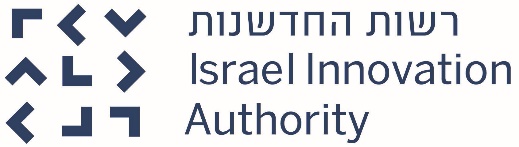 הנחיות להגשת הבקשהיש להשתמש בגרסה העדכנית של מסמך הבקשה. יש להשתמש בגרסת אופיס 2010 ומעלה ובמחשב מבוסס Windows 7 ומעלה המכיל גופן דיוויד.במסגרת הבקשה המוגשת אין לחרוג מ- 50 עמודים.כל השדות במסמך הבקשה הינם חובה. היכן שלא רלוונטי יש לציין "לא רלוונטי".1.30(v1.30.34) - בקשה להקמת והפעלת חממה טכנולוגית (נפת צפת).docxשם המציע בעברית (להלן: "תאגיד החממה")מועד התאגדות תאגיד החממה שם תאגיד החממה באנגליתכתובת אתר החממה המוצעסוג תאגיד החממההאם מתוכננת שלוחה?מספר זיהוי של תאגיד החממה אצל הרשם הרלוונטיכתובת שלוחה מוצעת (אם מתוכננת)שם איש קשרכתובת דוא"למספר טלפוןתחום פעילות החממהטכנולוגיות מזוןשם בעל המניותמדינת רישום/אזרחותמס' רשם/זהותשיעור אחזקות בדילול מלא (%)טלפון2345678910סה"כ100%שם התאגידמדינת רישום/אזרחותמס' רשם/זהותתחום פעילותטלפון2345678910שם מלאכתובתדוא"להשכלהתפקיד נוכחי או אחרון2345678910שם מלאכתובתדוא"להשכלהתפקיד נוכחי או אחרון2345678910שם מלאכתובתדוא"להשכלהתפקיד נוכחי או אחרון2345678910שם מלאת"זתפקיד מיועד בחממההיקף משרה (%)תפקיד נוכחי או אחרון2345678910האם מבוקש פטור מהעסקת סמנכ"ל פיתוח עסקי או סמנכ"ל טכנולוגיהאם מבוקש פטור, נא פרט, הסבר והתייחס לבקשת הפטור:פרט והסבר ביחס למועד הגשת הבקשה את הנושאים הבאים ביחס לכל בעל מניות:[1] ביצוע בדיקות נאותות לחברות (מספר חברות, מידת המעורבות בתהליך)[2] ביצוע השקעות בחברות (סך השקעות כולל, מספר חברות, מספר פעמים משקיע מוביל – Lead Investor)[3] ליווי ותמיכה לחברות (מספר חברות, מידת המעורבות בתהליך)[4] סיוע לחברות בגיוס הון ממשקיעים חיצוניים (סך השקעות כולל, מספר חברות, מידת המעורבות ואיכות ההשקעות)[5] סיוע לחברות ביצירת קשרים עסקיים (מספר השותפים/לקוחות עמם יצור קשר, מידת המעורבות בתהליך ואיכות הקשרים)[6] ביחס לאמור לעיל, יש לפרט תחת איזו מסגרת נצבר הניסיון ושלב החברות (הזנק או מתקדם יותר) ותחום הפעילותהנחייהבהתאם לסעיף 5.5.1 למסלול הטבה מס' 3 – חממות טכנולוגיות (להלן: "מסלול הטבה מס' 3").פרט והסבר ביחס למועד הגשת הבקשה את הנושאים הבאים ביחס לכל איש צוות כמפורט בסעיף 1.8:[1] רקע וניסיון רלבנטי בביצוע בדיקות נאותות לחברות[2] רקע וניסיון רלבנטי בליווי ותמיכה לחברות (טכנולוגית ועסקית לפי העניין)[3] רקע וניסיון רלבנטי בסיוע לחברות בגיוס הון ממשקיעים חיצוניים[4] ביחס לאמור לעיל, יש לפרט את הגופים תחתיהם צברו אנשי הצוות את הניסיון (גוף השקעות, חברה טכנולוגית וכד'), שלב החברות (הזנק או מתקדם יותר) ותחום הפעילותהנחייהבהתאם לסעיף 5.5.2 למסלול הטבה מס' 3.פרט והסבר ביחס לתקופת הזיכיון המבוקשת את הנושאים הבאים:[1] היכולות של כל אחד מבעלי המניות של תאגיד החממה והתרומה הצפויה לחממה, לחברות הפרויקט ולחברות בוגרות חממה[2] שותפויות עסקיות ואסטרטגיות של תאגיד החממה או של בעלי מניותיו עם גופים אחרים לטובת פעילות החממה והחברות (מהות השותפויות שנוצרו והערך הצפוי לחממה, לחברות הפרויקט ולחברות בוגרות החממה)[3] רקע וניסיון רלבנטי של כל אחד מחברי מוסדות החממה כמפורט בסעיפים 1.5 עד 1.7 (מועצת מנהלים, ועדת השקעות וועדה מייעצת), וכן מידת המעורבות הצפויה של כל אחד מהם התהליכי קבלת ההחלטות בחממה[4] תכנית תמיכה בחממה ובחברות (הנחיה וליווי טכנולוגי ועסקי, הלוואות גישור, נגישות לשירותים כגון: יעוץ משפטי, קניין רוחני ופטנטים, רגולציה, בקרת איכות, משאבים של בעלי המניות של תאגיד החממה ועוד[5] ביחס לאמור לעיל, יש לפרט יכולות משלימות בין בעלי המניות  הנחייהבהתאם לסעיף 5.5.3 למסלול הטבה מס' 3.בעלות/שכירותפרט, הסבר והתייחס לנושאים הבאים:[1] כתובת ומיקום[2] שטח המבנה (מ"ר)[3] מועד תחילת הבעלות/השכירות (גם מועד עתידי)[4] אם שכירות – תנאי השכירות (תקופת השכירות, שכר דירה, תנאים מיוחדים ועוד)פרט, הסבר והתייחס לנושאים הבאים:[1] תשתיות שישרתו את החממה והחברות (מעבדות, ציוד ועוד)[2] התאמת התשתיות לפעילות החממה והחברות [3] שינויים מתוכננים בתשתיות (ככל שמתוכננים)מבוקש אישור להקמת השלוחהפרט, הסבר והתייחס לנושאים הבאים:[1] כתובת ומיקום[2] תכנית עבודה לביצוע הפעילות בשלוחה (חממה וחברות), לרבות תכנית לליווי החברות מצד צוות החממה[3] גודל שטח השלוחה והפונקציות העיקריות שלה (חדרים, מעבדות וכד')[4] התאמת השלוחה למערכת החדשנות (ecosystem) בסביבה[5] העשרת מערכת החדשנות מעבר לקיים היום בסביבה[6] תכנית עסקית לפיתוח היזמות המקומית בסביבה[7] שינויים מתוכננים בשלוחה (אם מתוכנן)תאר את סך ההוצאות המתוכנן:[1] סכום ההוצאות המתוכננות להשקעה בתפעול מינהלת החממה (סה"כ במהלך תקופת ההתקשרות ובכל שנה בנפרד)[2] פירוט ההוצאות המתוכנן (כוח אדם, קבלני משנה, ציוד, שונות, שיווק)פרט את המימון המשלים ל- 100% התקציב המאושר של כל חברת פרויקט:[1] מימון משלים פר חברת פרויקט (סכומים, זהות המשקיע – החממה או בעל/י המניות בתאגיד החממה)[2] המימון המשלים הכולל בכל חברות הפרויקטפרט את המימון העודף מעבר ל- 100% התקציב המאושר של כל חברת פרויקט:[1] מדיניות השקעות מימון עודף לחברות במהלך התקופה שלהן בחממה (קריטריונים, סכום השקעה בכל חברה, זהות המשקיע – החממה או בעל/י המניות בתאגיד החממה)[2] המימון העודף הכולל בכל חברות הפרויקט במהלך התקופה שלהן בחממה יש להתייחס לנושאים הבאים:[1] מיקוד בתתי-תחומים בתחום הפעילות ומספר כולל של חברות פורטפוליו[2] יעדים – צפי מס' חברות שיעברו לשנה שלישית וצפי חברות שיסיימו בהצלחה את תכנית החממותשנת זיכיון12345678מס' חברות יש להתייחס למקורות מהארץ ומחו"ל:[1] מוסדות מחקר (אוניברסיטאות, בתי חולים, מכוני מחקר ועוד), יזמות פרטית, חברות תעשייתיות, קרנות הון סיכון ועוד[2] צפי ממוצע שנתי למס' פניות לחממה, מס' פרויקטים שיעברו בדיקות נאותות, מס' פרויקטים שיעלו לוועדת השקעות                        ומס' בקשות לתמיכה שיוגשו לרשות החדשנות[3] תכנית שיווקית למשיכת יזמים ועובדים, היקף ואיכותתאר את:[1] תהליך סינון הפרויקטים והחברות משלב הרעיון ועד שלב קליטת החברה בחממה, לרבות קריטריונים לבחירה[2] תהליך קליטת החברה בחממה, לרבות תכנית סדורה do & don’ts בחממה[3] תהליך המעקב והבקרה אחר החברות (התקדמות טכנולוגית ועסקית, עמידה בנהלי החממה ורשות החדשנות, ניצול תקציב)פרט את:[1] הקריטריונים לבחירת חברות בוגרות להשקעה[2] סה"כ השקעה מתוכננת בכל חברה בכלל ובסבב ראשון (Round A) בפרט[3] מספר החברות וסך כולל של השקעות המשך בחברות בוגרות[4] אסטרטגיית השקעות (משקיע יחיד או חלק מקבוצה, משקיע מוביל או מובלתאר ופרט את:[1] המודל העסקי של תאגיד החממה[2] המודל העסקי של כל אחד מבעלי המניות של תאגיד החממהיש להתייחס לגורמים הבאים:[1] מוסדות מחקר (אוניברסיטאות, בתי חולים, מכוני מחקר)[2] חברות תעשייתיות בתחומים רלבנטיים[3] נותני שירותים רלבנטיים הריני מצהיר בזה כי המידע המופיע בבקשה זו הינו למיטב ידיעתי המידע הנכון, המעודכן ביותר והמלא המצוי בידי ובידיעתי האישית וכי אני מתחייב להודיע לרשות החדשנות על כל מידע חדש שיהיה קיים בידי ובידיעתי האישית ואשר יהיו בו כדי להשפיע על ההצעה ויכולת תאגיד החממה מכל היבט שהוא.במידה והאמור אינו נכון - יש לפרטשם מלאטלפון תפקידכתובת דוא"למס' זהותחתימהשם מלאטלפון תפקידכתובת דוא"למס' זהותחתימהשם מלאטלפון תפקידכתובת דוא"למס' זהותחתימה